Муниципальное бюджетное учреждение дополнительного образования«Центр дополнительного образования для детей»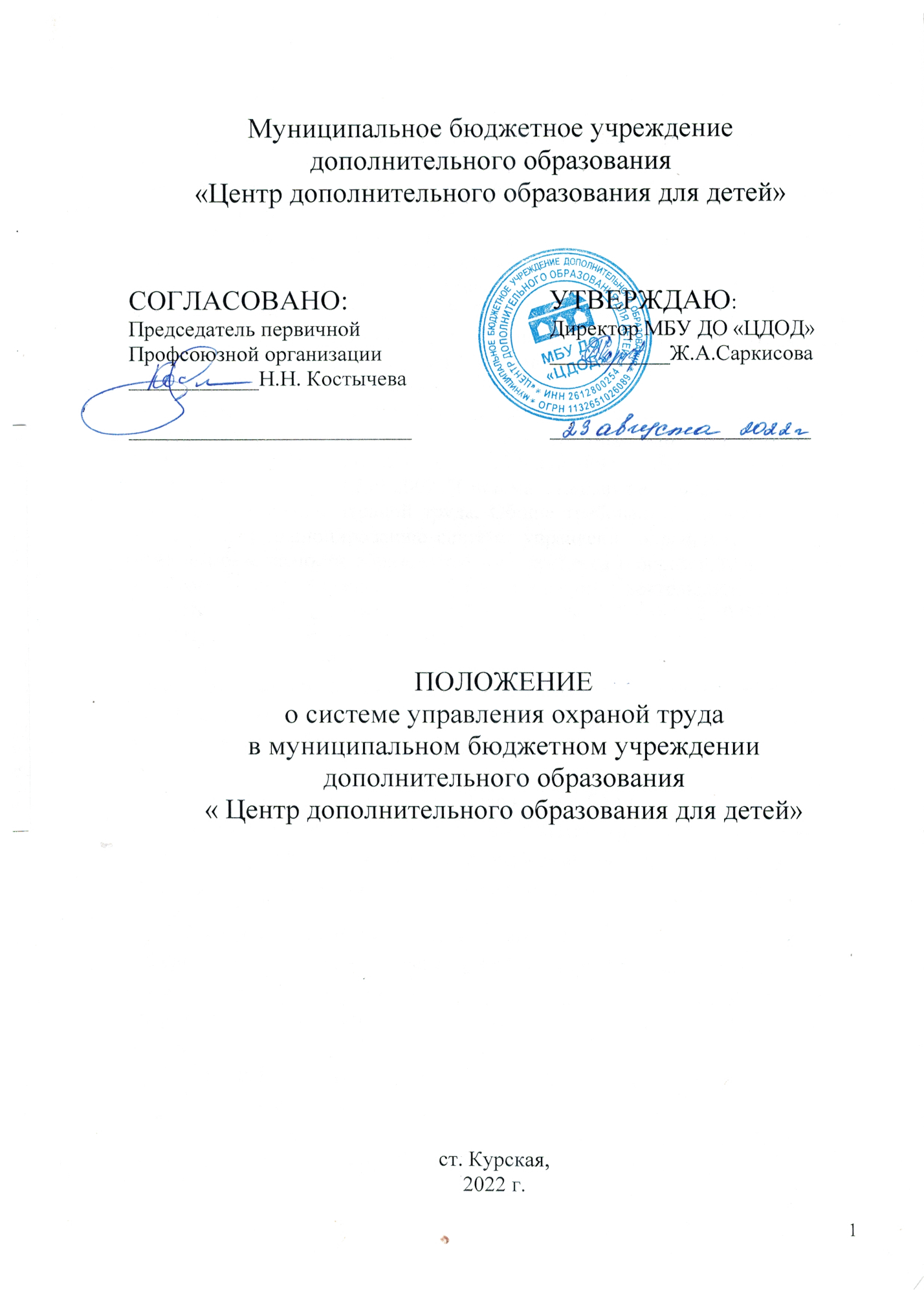 ПОЛОЖЕНИЕо порядке проведения административно – общественного (трёхступенчатого) контроля охраны труда муниципального бюджетного учреждения дополнительного образования «Центр дополнительного образования для детей»ст. Курская 2022г.1.ОБШИЕ ПОЛОЖЕНИЯ1.1. Настоящее положение об административно – общественном контроле по охране труда муниципального бюджетного учреждения дополнительного образования «Центр дополнительного образования для детей» разработано в соответствии с Федеральным законом № 272-ФЗ «Об образовании в Российской Федерации» Метод трехступенчатого контроля по технике безопасности в настоящее время является одним из основных организационных мероприятий в борьбе с производительным травматизмом, аварийностью и профессиональными заболеваниями.Систематическое проведение такого контроля дает возможность своевременно выявить и устранить недостатки по охране труда, предотвратить возникновение несчастных случаев, аварий, профзаболеваний.Трехступенчатый контроль ставит своей задачей привлечь повседневное внимание к вопросам техники безопасности администрацию, профсоюзные органы и органы управления образованием.  2.ОРГАНИЗАЦИЯ И ПРОВЕДЕНИЕ ТРЕХСТУПЕНЧАТОГО КОНТРОЛЯ I ступень. Осуществляют педагоги, которые ежедневно до начала работы (занятий) проверяют рабочее место, исправность оборудования и т.д. При обнаружении отклонений от правил и норм охраны труда, производственной санитарии, пожарной безопасности, электробезопасности, недостатки, которые могут устранены сразу, устраняются немедленно, остальные записываются в журнал административно – общественного контроля.II ступень. Осуществляют заместитель директора, методисты, заведующий хозяйством, уполномоченный по охране труда, которые один раз в месяц проводят проверку состояния охраны труда, пожарной безопасности, электробезопасности и производственной санитарии во всех помещениях образовательного учреждения, принимают меры к устранению выявленных недостатков. Недостатки, устранение которых требует определенного времени и затрат, записывают в журнал административно – общественного контроля с указанием сроков выполнения, исполнителей и сообщают директору учреждения.III ступень. Осуществляет директор образовательного учреждения совместно с председателем выборного профсоюзного органа, которые один раз в квартал изучают материалы второй ступени административно – общественного контроля, на основании результатов анализа, проводят проверку состояния охраны труда, заслушивают на совещаниях, заседаниях администрации и выборного профсоюзного органа ответственных лиц за выполнение соглашения по охране труда, планов, приказов, предписаний, проводят анализ происшедших несчастных случаев. На основании проверки и обсуждения вопросов о состоянии охраны труда издается приказ директора учреждения.                                                 Инструкцию разработал ___________________/__________________________/